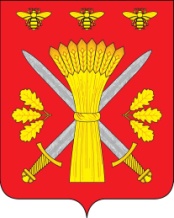 РОССИЙСКАЯ ФЕДЕРАЦИЯОРЛОВСКАЯ ОБЛАСТЬАДМИНИСТРАЦИЯ ТРОСНЯНСКОГО РАЙОНАРАСПОРЯЖЕНИЕот 20 февраля  2020  г.                                                                                                 № 21-р             с.Тросна    	В соответствии с Федеральным законом от 28.12.2009 № 381-ФЗ «Об основах государственного регулирования торговой деятельности в Российской Федерации»,  постановлением Правительства Орловской области от 05.03.2011 №68 «Об утверждении Порядка организации деятельности ярмарок на территории Орловской области»,  распоряжением администрации Троснянского района от 06.11.2019г № 246-р и  в целях наиболее полного удовлетворения покупательского спроса населения  Троснянского района:         1.Организовать проведение тематической ярмарки «Прощай, масленица» 28 февраля 2020 г.	2. Определить организатором тематической ярмарки «Прощай, масленица» администрацию Троснянского района.	3. Утвердить План  мероприятий  по организации  тематической ярмарки «Прощай, масленица» и продажи товаров на ней (приложение 1).	4. Утвердить схему размещения торговых мест при проведении тематической ярмарки «Прощай, масленица» (приложение 2).	5. Утвердить ассортиментный перечень товаров для реализации на тематической ярмарке «Прощай, масленица» (приложение 3).	6. Рекомендовать  начальнику отдела ОМВД России по Троснянскому району (Коссову А.В) в пределах своих полномочий осуществлять  контроль  за охраной общественного порядка в местах проведения тематической ярмарки «Прощай, масленица»;	7. Отделу экономики опубликовать данное распоряжение в газете «Сельские зори» и  на официальном сайте администрации Троснянского района   в  сети  Интернет.Глава  района							                          А.И. Насонов